CALENDARIO revisado DE REUNIONES EN 2021Documento preparado por la Oficina de la UniónDescargo de responsabilidad: El presente documento no constituye un documento de política u orientación de la UPOV.La presente revisión tiene por objeto informar de modificaciones en el calendario de reuniones previstas en 2021, aprobadas por el Consejo en su quincuagésima cuarta sesión ordinaria, celebrada por medios electrónicos el 30 de octubre de 2020 (véase el párrafo 27 del documento C/54/21 “Informe”), y de modificaciones resultantes de novedades acontecidas con posterioridad, como sigue:Comité Administrativo y Jurídico(Seminario sobre el producto de la cosecha:  fecha por determinar)
CAJ/78	27 de octubreEAF/17	25 de marzo (reunión virtual)EAF/18	26 de octubre (por la noche)	Reunión sobre la elaboración de un formulario electrónico de solicitud (EAF)WG-EDV/2	4 de febrero (reunión virtual)
	Grupo de trabajo sobre variedades esencialmente derivadas (WG-EDV)Grupo de Trabajo Técnico sobre Automatización y Programas Informáticos (TWC)TWC/39	20 a 22 de septiembre, Alexandria (Estados Unidos de América)Grupo de Trabajo sobre Técnicas Bioquímicas y Moleculares, y Perfiles de ADN en particular (BMT)BMT/20	22 a 24 de septiembre, Alexandria (Estados Unidos de América)Seminario sobre estrategias para abordar políticas relativas al fitomejoramiento y la protección de las obtenciones vegetales (fecha por determinar)[Siguen los Anexos]ANEXO ICALENDARIO DE REUNIONES EN 2021presentado por orden de los órganosConsejo	C/55	29 de octubreComité Consultivo 	CC/98	28 de octubreComité Administrativo y Jurídico	(Seminario sobre el producto de la cosecha:  fecha por determinar)	CAJ/78	27 de octubre	EAF/17	25 de marzo (reunión virtual)	EAF/18	26 de octubre (por la noche)		Reunión sobre la elaboración de un formulario electrónico de solicitud (EAF)	WG-EDV/2	4 de febrero (reunión virtual)
Grupo de trabajo sobre variedades esencialmente derivadas (WG-EDV)Comité Técnico	TC/57	25 y 26 de octubre	TC-EDC	23 y 24 de marzo;  24 y 25  de octubre (por la noche)
Comité de Redacción Ampliado (TC-EDC)Grupo de Trabajo Técnico sobre Plantas Agrícolas (TWA)	TWA/50	21 a 25 de junio, Arusha (República Unida de Tanzanía)Grupo de Trabajo Técnico sobre Automatización y Programas Informáticos (TWC)	TWC/39	20 a 22 de septiembre, Alexandria (Estados Unidos de América)Grupo de Trabajo Técnico sobre Plantas Frutales (TWF)	TWF/52	12 a 16 de julio, Zhengzhou (China)Grupo de Trabajo Técnico sobre Plantas Ornamentales y Árboles Forestales (TWO)	TWO/53	7 a 11 de junio, Roelofarendsveen (Países Bajos)Grupo de Trabajo Técnico sobre Hortalizas (TWV)	TWV/55	3 a 7 de mayo, Antalya (Turquía)Grupo de Trabajo sobre Técnicas Bioquímicas y Moleculares, y Perfiles de ADN en particular (BMT)	BMT/20	22 a 24 de septiembre, Alexandria (Estados Unidos de América)Seminario sobre estrategias para abordar políticas relativas al fitomejoramiento y la protección de las obtenciones vegetales (fecha por determinar)[Sigue el Anexo II]ANEXO IICALENDARIO DE REUNIONES EN 2022presentado por orden de los órganosFEBRERO DE 2021	Jueves 4 (reunión virtual)	WG-EDV/2MARZO DE 2021	Martes 23 y miércoles 24	TC-EDC	Jueves 25 (reunión virtual)	EAF/17MAYO DE 2021	Lunes 3 a viernes 7	TWV/55JUNIO DE 2021	Lunes 7 a viernes 11	TWO/53	Lunes 21 a viernes 25	TWA/50JULIO DE 2021	Lunes 12 a viernes 16	TWF/52SEPTIEMBRE DE 2021	Lunes 20 a miércoles 22	TWC/39	Miércoles 22 a viernes 24	BMT/20OCTUBRE DE 2021	Domingo 24	TC-EDC	Lunes 25	TC/57	Lunes 25 (por la noche)	TC-EDC	Martes 26	TC/56	Martes 26 (por la noche)	EAF/18	Miércoles 27	CAJ/78	Jueves 28	CC/98	Viernes 29	C/55(fechas por determinar)	Seminario sobre el producto de la cosecha		Seminario sobre estrategias para abordar políticas relativas al fitomejoramiento y la protección de las obtenciones vegetales[Sigue el Anexo III]ANEXO IIICALENDARIO DE FECHAS PROPUESTAS PARA
2022 Y 2023MARZO DE 2022 (semana 12)	Martes 22 y miércoles 23	TC-EDCOCTUBRE DE 2022 (semana 43)	Domingo, 23	TC-EDC	Lunes 24	TC/58	Lunes 24 (por la noche)	TC-EDC	Martes 25	TC/58	Miércoles 26	CAJ/79	Jueves 27	CC/99	Viernes 28	C/56MARZO DE 2023 (semana 12)	Martes 21 y miércoles 22	TC-EDCOCTUBRE DE 2023 (semana 43)	Domingo 22	TC-EDC	Lunes 23	TC/59	Lunes 23 (por la noche)	TC-EDC	Martes 24	TC/59	Miércoles 25	CAJ/80	Jueves 26	CC/100	Viernes 27	C/57[Fin del Anexo III y del documento]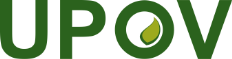 SUnión Internacional para la Protección de las Obtenciones VegetalesConsejoQuincuagésima cuarta sesión ordinaria
Ginebra, 30 de octubre de 2020C/54/8 Rev.Original: InglésDate: 11 de diciembre de 2020